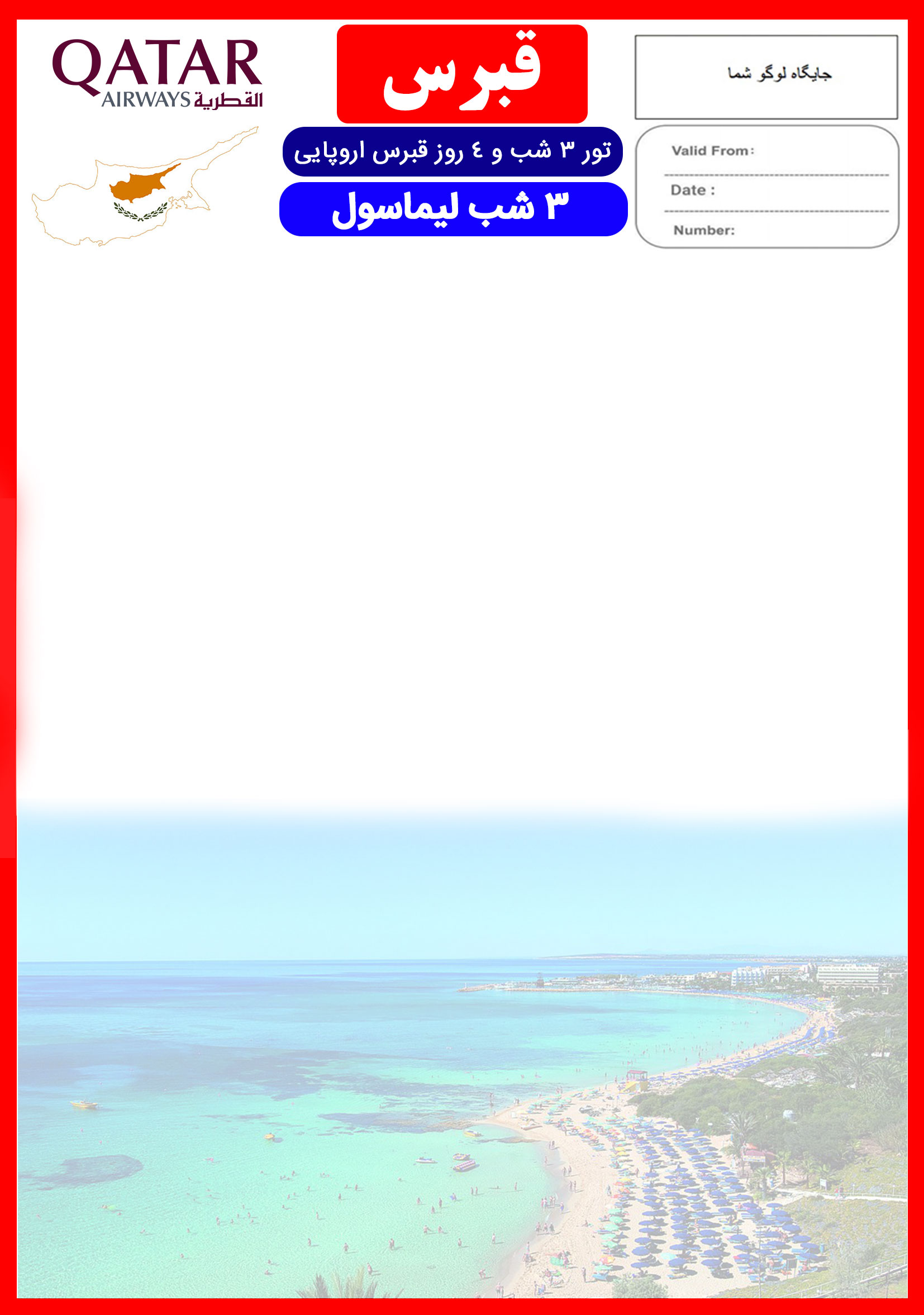 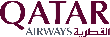 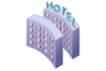 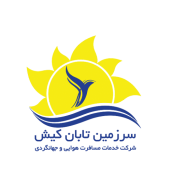 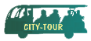 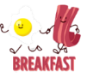 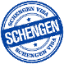 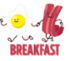 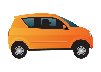 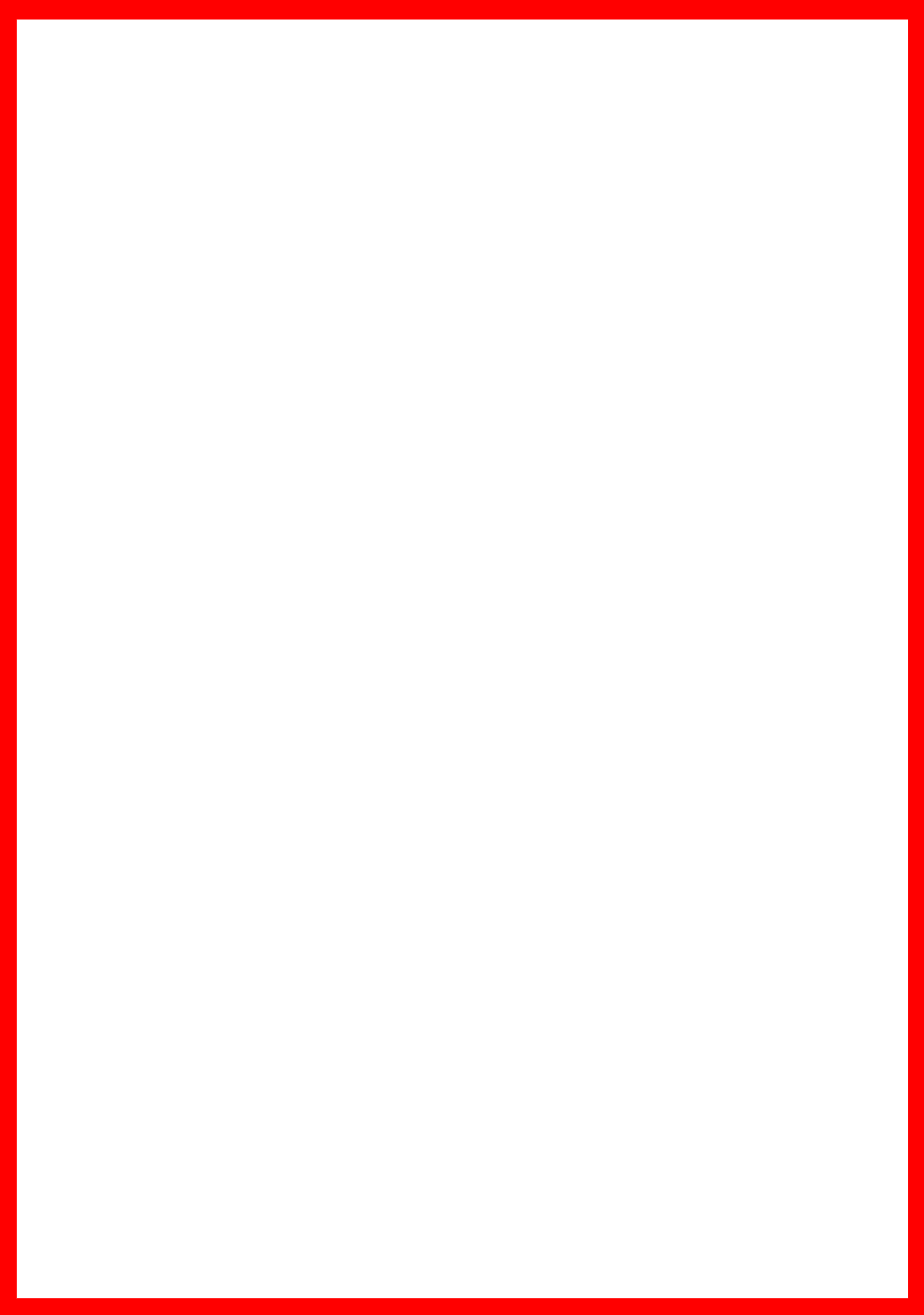 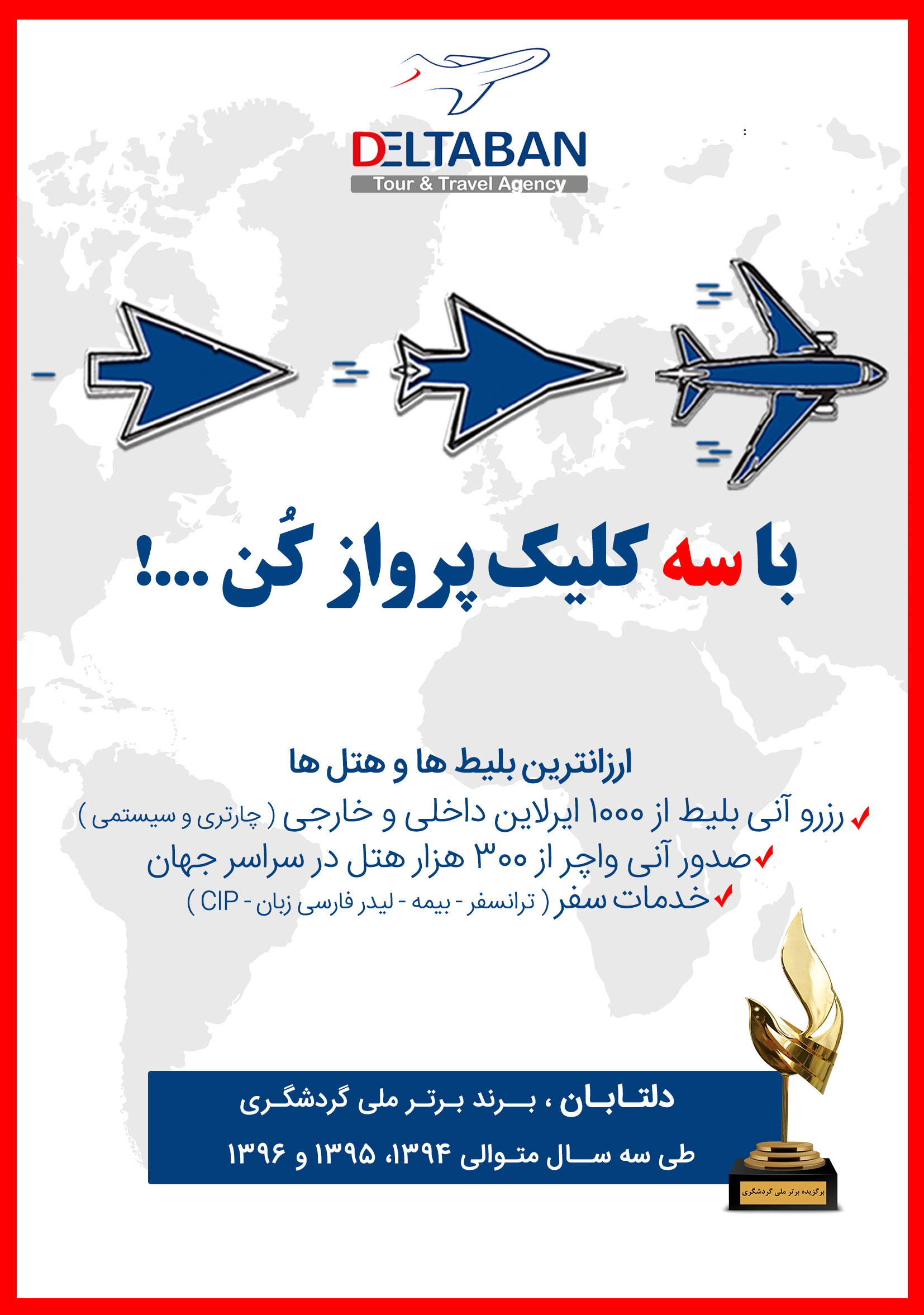 هر شب اضافهنرخ  ALL/FB به ازای هر شب اقامتکودک بدون تختکودک با تختهر نفر در اتاق یک تختههر نفر در اتاق دو تختهنوع اتاقدرجه هتلنام هتلDBL 105SGL 140FB 80110 یورو + نرخ پرواز110 یورو + نرخ پرواز620 یورو + نرخ پرواز460 یورو + نرخ پروازSTD5*Grand Resort HotelDBL 122FB 80110 یورو + نرخ پرواز110 یورو + نرخ پرواز- 520 یورو + نرخ پروازSide Sea View5*Grand Resort HotelDBL 160FB 100110 یورو + نرخ پرواز110 یورو + نرخ پرواز-625 یورو + نرخ پروازSTD5*Parklane Resort & SpaDBL 200FB 100110 یورو + نرخ پرواز110 یورو + نرخ پرواز-745 یورو + نرخ پروازSea View5*Parklane Resort & SpaDBL 75SGL 120FB 55130 یورو + نرخ پرواز130 یورو + نرخ پرواز550 یورو + نرخ پرواز370 یورو + نرخ پروازSTD4*Ajax HotelDBL 130SGL 180Luxury All110 یورو + نرخ پرواز110 یورو + نرخ پرواز715 یورو + نرخ پرواز535 یورو + نرخ پروازSTD4*Elias Beach HotelDBL 150SGL 200Luxury All110 یورو + نرخ پرواز110 یورو + نرخ پرواز765 یورو + نرخ پرواز585 یورو + نرخ پروازSea View4*Elias Beach Hotel